6 апреля   «Всемирный день настольного тенниса»Настольный теннис – крайне популярный вид спорта. По последним данным теннисом занимаются жители каждого из заселенных континентов нашей планеты. Несмотря на то, что праздник был учрежден только в 2015 году, уже более 200 стран входят в международную корпорацию по игре в настольный теннис. Наиболее популяризированной странной по игре в данную настольную игру является Азия, население которой составляет 4 миллиарда людей.Учитывая то, что теннис весьма доступная игра для всех желающих, то и отмечать Международный день настольного тенниса так же может каждый человек, который хоть раз в жизни держал ракетку в руках и пытался отбить мяч. МБУ «СШОР по настольному теннису» на осталось в стороне. 6 апреля в группе начальной подготовки прошло мероприятие, посвященное Всемирному дню настольного тенниса.В начале ребята узнали об истории возникновения этого праздника, потом с ними была проведена викторина «Кто лучше знает об игре настольный теннис», далее различные конкурсы с использование ракетки и мяча.Мероприятие прошло весело, задорно и были выявлены победители в состязаниях:Лучший знаток настольного тенниса: Кильдяшев Артем, Белозерова АринаКто дольше приседал с мячом на ракетке: Захаров Захар, Андреева НатальяКто дольше набивал: Кильдяшев Артем, Андреева НатальяКакая пара дольше удерживала мяч на столе, перекидывая через сетку: Кильдяшев Артем, Бабинец Матвей и Прохорова Валерия, Андреева НатальяВсе победители получили заслуженные призы и заряд бодрости и узнали много нового о лучших игроках и рекордах в настольном теннисе.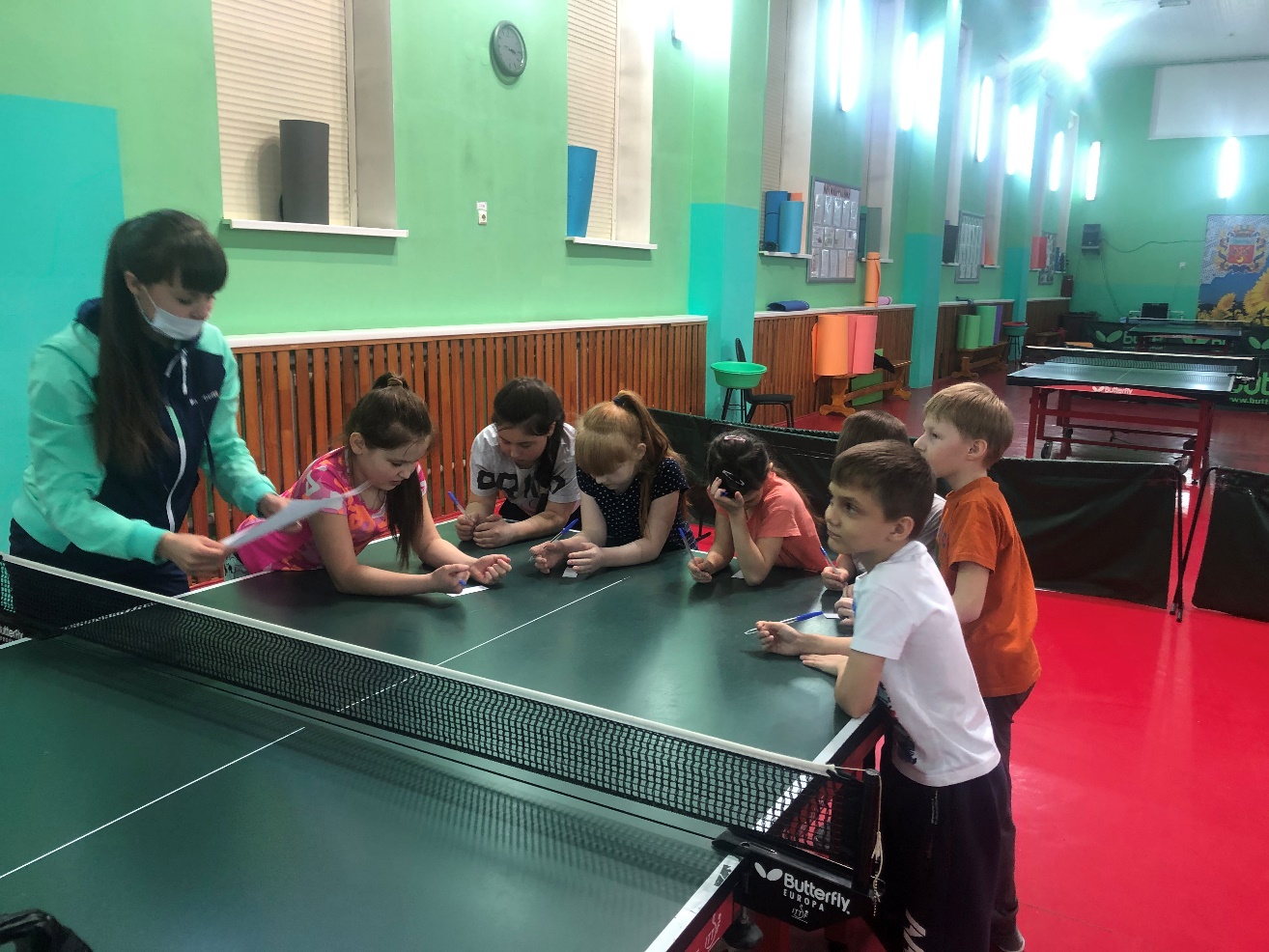 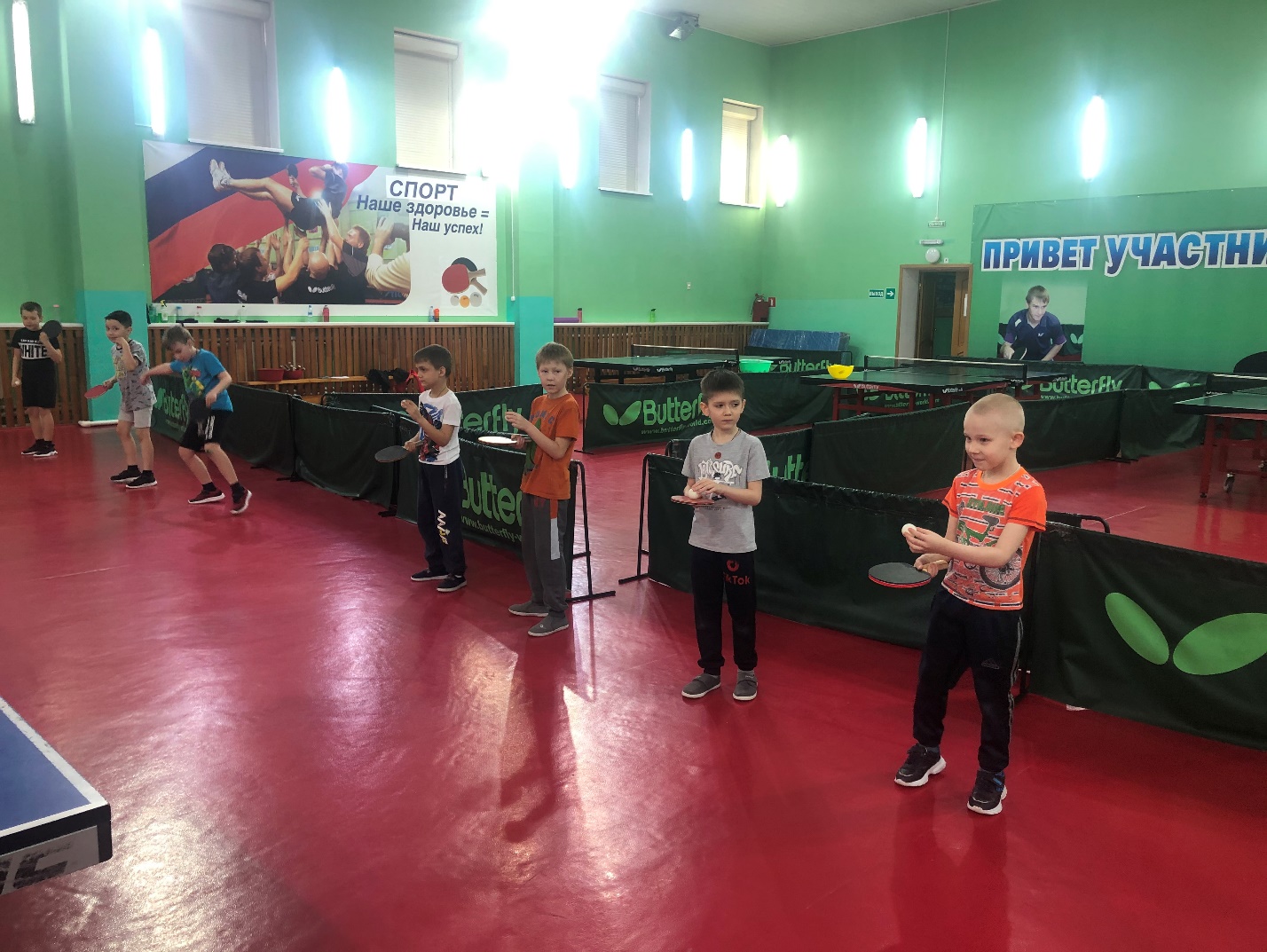 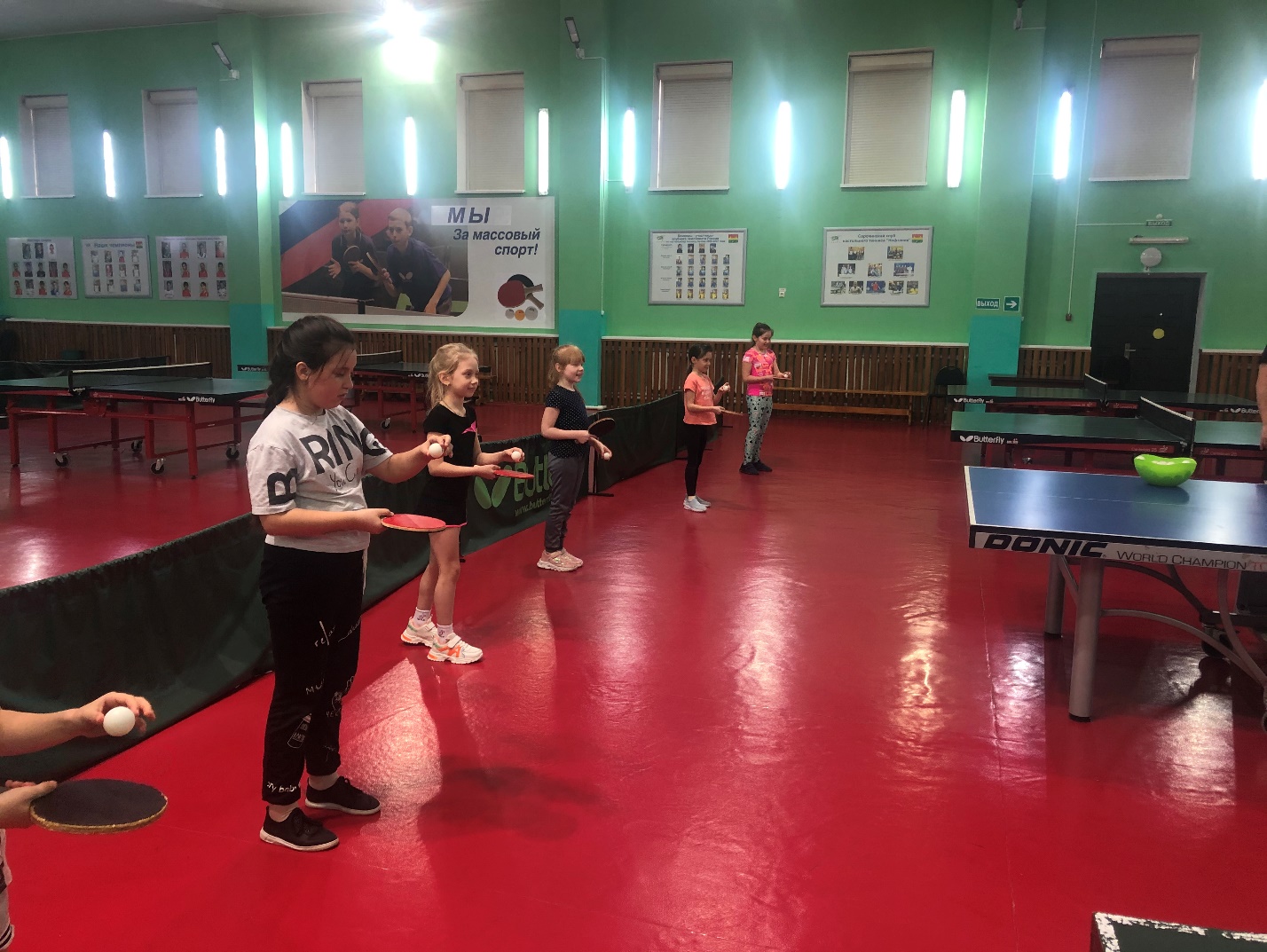 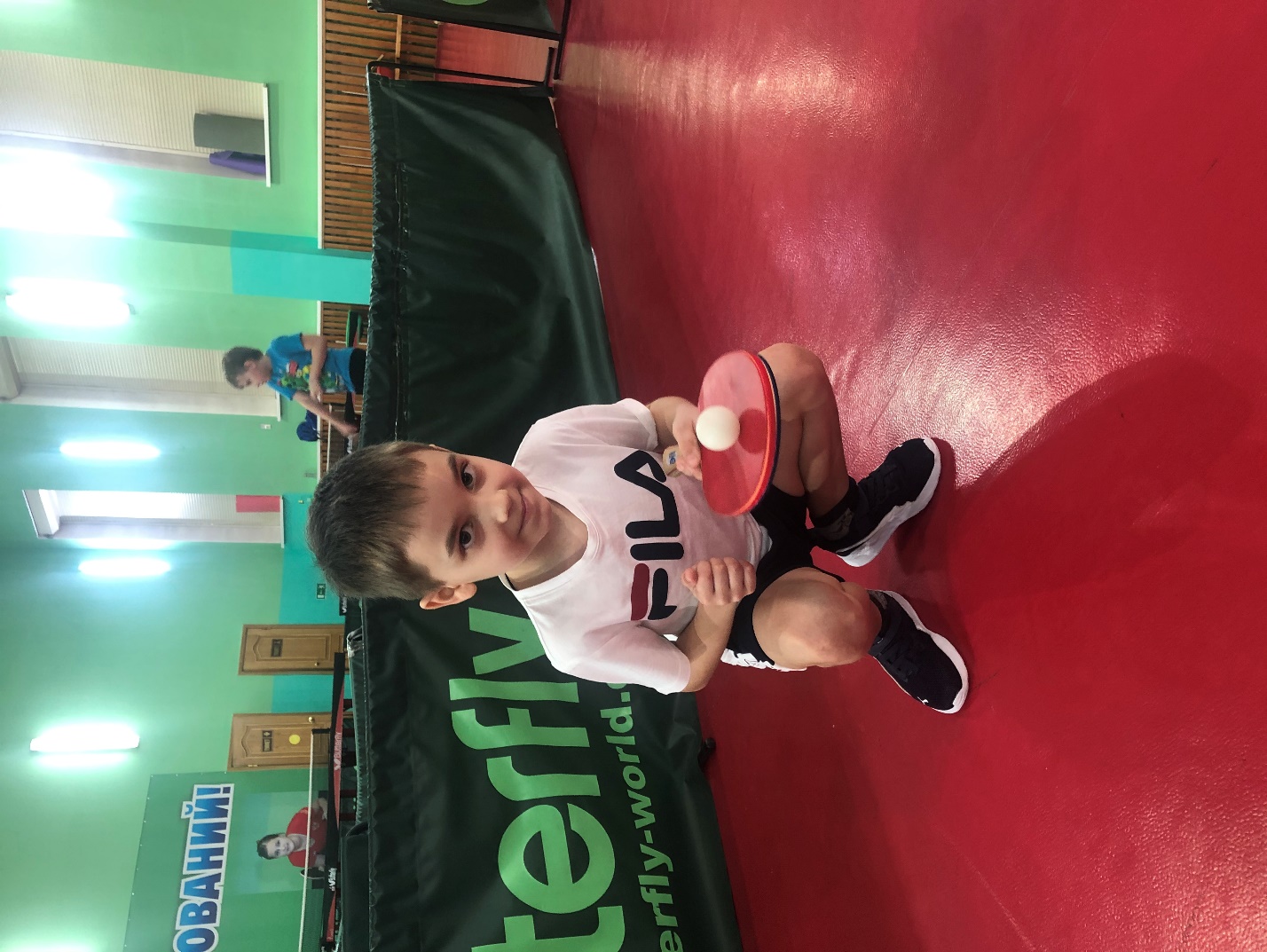 